Mrs. Rose, Grade 5 & 6							             April 20, 2023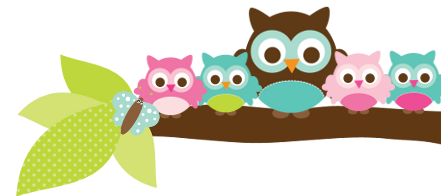 